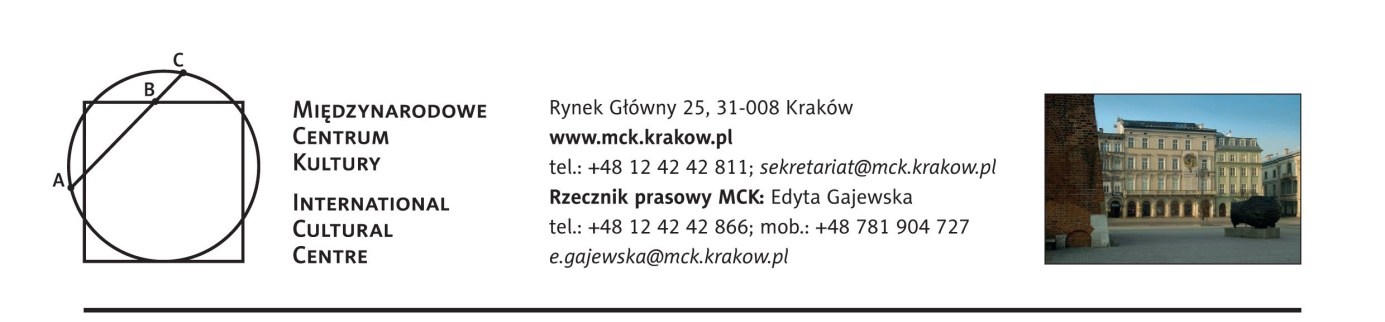 Program Międzynarodowego Centrum Kulturygrudzień 20173 grudnia, niedziela12.00 Lwowskie baśnie i legendy – warsztaty.Spotkanie dla dzieci, podczas którego odbędzie się wspólne czytanie baśni i legend pochodzących ze Lwowa oraz warsztaty plastyczne inspirowane poznanymi historiami. Wstęp wolny, nie obowiązują zapisy, informacje: warsztaty@mck.krakow.pl, tel. 12 424 28 60.3 grudnia, niedziela12.00 Michał Korta oprowadza po wystawie Balkan PlaygroundWstęp wolny4 grudnia, poniedziałek12.00 sMoCzKi Oprowadzanie po wystawie Lwów 24 czerwca 1937. Miasto, architektura, modernizm dla opiekunów z dziećmi do lat trzech. Wstęp wolny, nie obowiązują zapisy, informacje: warsztaty@mck.krakow.pl, tel. 12 424 28 60. 7 grudnia, czwartekGodz. 18.00 Nie ma jak modernistyczny LwówWykład dr. hab. Andrzeja Szczerskiego towarzyszący wystawie Lwów 24 czerwca 1937. Miasto, architektura, modernizm.Wstęp wolny„Modernistyczny Lwów zajmował istotne miejsce na mapie nie tylko Polski, ale także całej „Nowej Europy”, i powinien być zaliczony do najważniejszych ośrodków nowej architektury w regionie. We Lwowie zrealizowano wiele wybitnych dzieł modernizmu, które jednocześnie harmonijnie wpisały się w istniejącą strukturę miasta i wyznaczyły nowe kierunki rozwoju na przyszłość. Podkreślając nowy początek, architektura unikała jednak radykalizmu awangardy czy totalitarnych pomysłów całościowej przebudowy lub zniszczenia tego, co zastane. Nowe formy i technologie wykorzystywano w taki sposób, aby architektoniczna nowoczesność stała się częścią lwowskiego genius loci, dawała nowy impuls rozwojowy, ale nie była skierowana przeciw tradycji miasta o wielowiekowej historii” (dr hab. Andrzej Szczerski, „Lwów nowoczesny”, Międzynarodowe Centrum Kultury, 2017)dr hab. Andrzej Szczerski – zastępca dyrektora ds. naukowych Muzeum Narodowego w Krakowie, adiunkt w Instytucie Historii Sztuki Uniwersytetu Jagiellońskiego. Wykładał także na Uniwersytecie Goethego we Frankfurcie nad Menem (2003) i Uniwersytecie St Andrews w Wielkiej Brytanii (2004), kurator wystaw poświęconych sztuce XIX i XX wieku, m.in. Symbolism in Poland and Britain (Tate Britain, Londyn 2009) i The Power of Fantasy. Modern and Contemporary Art from Poland (BozAR, Bruksela 2011). Autor książek m.in. Modernizacje. Sztuka i architektura w nowych państwach Europy Środkowo‑Wschodniej (Łódź 2010) i Views of Albion. The Reception of British Art. And Design in Central Europe 1890–1918 (Oxford 2015). Kurator trwającej właśnie wystawy #dziedzictwo w Muzeum Narodowym w Krakowie. 8 grudnia, piątek 11.00 Dojrzali do sztuki. Sacrum z żelazobetonu.W okresie dwudziestolecia międzywojennego w Polsce powstały liczne realizacje sakralne. Głównymi czynnikami, które wpłynęły na potrzebę budowy świątyń w całej Polsce była chęć scalenia kraju po zaborach oraz zbudowania poczucia jedności mieszkańców, a także rozwój miast, do których przyłączano nowe dzielnice. Ich forma architektoniczna była uwarunkowana przez takie czynniki, jak działalność ruchu odnowy liturgicznej. Odwoływała się również do nowych trendów w architekturze światowej: modernizmu i funkcjonalizmu. Te ostatnie wykorzystywały na dużą skalę beton zbrojony, który pozwalał na osiągnięcie niemożliwych dotychczas efektów – redukcji ścian nośnych, stosowania olbrzymich przeszkleń czy fantazyjnych sklepień. Prowadzenie: Helena Postawka-Lech. Wstęp wolny, nie obowiązują zapisy, informacje: warsztaty@mck.krakow.pl, tel. 12 424 28 60.10 grudnia, niedziela10.00 – 18.00 (Przed)Świąteczna Niedziela w MCKTego dnia wstęp na wystawę Lwów 24 czerwca 1937. Miasto, architektura, modernizm wolny. W programie:12.00, 14.00, 16.00 – zwiedzanie wystawy z przewodnikiem10.00-18.00 Kiermasz książek i gadżetów MCK11.00-14.00 Otwarte warsztaty robienia kartek świątecznych12.30 Mikołaj w MCK -  warsztaty dla dzieci, w programie robienie  śnieżnych kul, które będą pamiątką z zajęć. Dzieci wykonają również makietę miasta, która będzie nawiązaniem do wystawy Lwów 24 czerwca 1937. Miasto, architektura, modernizm.  Przewidziany jest słodki poczęstunek: gorące kakao oraz pierniczki. (Koszt 10 zł. Obowiązują zapisy. Informacje: warsztaty@mck.krakow.pl, tel. 12 424 28 60)WYSTAWY: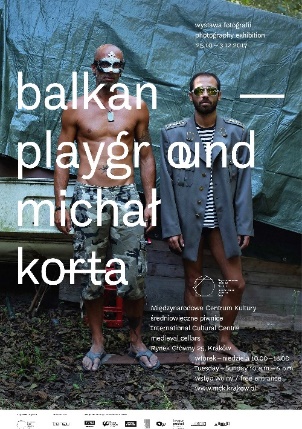 Balkan Playground. Michał Kortado 3 grudnia 2017MCK, średniowieczne piwnice, Kraków, Rynek Główny 25Bałkany są miejscem szczególnym, charakteryzuje je różnorodność kultur, religii, narodowości, stanowiąca rodzaj pomostu między Azją i Europą, cywilizacją wschodu i zachodu, chrześcijaństwem i islamem. Wystawa w Międzynarodowym Centrum Kultury prezentuje 37 prac z cyklu fotograficznego, będącego efektem podróży Michała Korty na Bałkany. Wystawa czynna: wtorek–niedziela 10.00–18.00 (ostatnie wejście 17.30)Wstęp wolnyLwów, 24 czerwca 1937. Miasto, architektura, modernizm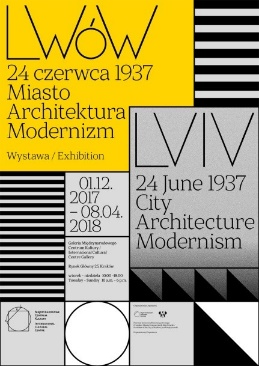 1 grudnia 2017 – 8 kwietnia 2018Wernisaż 30 listopada, godz. 18.00Galeria Międzynarodowego Centrum Kultury, Kraków, Rynek Główny 25Wystawa Lwów, 24 czerwca 1937. Miasto, architektura, modernizm będzie obszerną prezentacją osiągnięć lwowskich architektów na tle innych dziedzin życia kulturalnego w mieście. Opracowana na podstawie kolekcji publicznych i prywatnych z Polski i Ukrainy jest wielowymiarowym portretem modernistycznego miasta i podkreśla rolę Lwowa jako centrum nowoczesności w czasach II Rzeczypospolitej.  Tytuł wystawy - zwyczajny dzień 24 czerwca 1937 roku - sugeruje, iż chodzi o pokazanie zbiorczego obrazu codzienności, kiedy nie wydarzyło się nic szczególnego, a jednocześnie działo się wszystko, co najbardziej istotne.Wystawa czynna: wtorek–niedziela 10.00–18.00 (ostatnie wejście 17.30)***Międzynarodowe Centrum Kultury, www.mck.krakow.pl Serwis internetowy Art and Heritage in Central Europe, www.ahice.net Kwartalnik HERITO, www.herito.pl Fundacja im. Anny Lindh, www.alfpolska.org Księgarnia internetowa www.mck.krakow.pl/ksiegarnia Biblioteka Naukowa MCK i Czytelnia Rolanda Bergera poniedziałek 10.00–16.00 wtorek 10.00–19.00 środa 10.00–19.00 czwartek 10.00–19.00 piątek 10.00–16.00 sobota 10.00–14.00 tel.: 1242-42-833, 1242-42-835 Recepcja MCK (II piętro)poniedziałek–piątek 8.00–18.00 tel.: 1242-42-811/11.2017/Stały patronat medialny MCK: TVP Kraków, Tygodnik Powszechny, Radio Kraków Małopolska, Herito, In Your Pocket, Karnet, Polski Portal Kultury O.pl, AHICEPatron medialni wystawy Lwów, 24 czerwca 1937. Miasto, architektura, modernizm: New Eastern Europe, Lounge Magazine, SZUMPartner medialny cyklu Dojrzali do sztuki: Głos senioraPartner medialny oferty edukacyjnej dla dzieci: Czasdzieci.pl